Publicado en Madrid el 05/11/2020 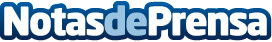 La artista Berta Jayo presenta en Miami su nuevo trabajoBerta Jayo es artista invitada en el New Media Festival que este año lleva por título: ‘Censura’Datos de contacto:Berta Jayohttps://www.bertajayo.com/619874442Nota de prensa publicada en: https://www.notasdeprensa.es/la-artista-berta-jayo-presenta-en-miami-su Categorias: Internacional Fotografía Artes Visuales País Vasco http://www.notasdeprensa.es